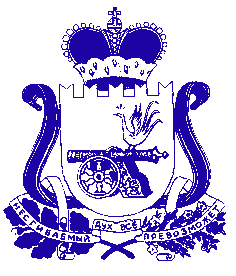             СОВЕТ ДЕПУТАТОВ ИГОРЕВСКОГО СЕЛЬСКОГО ПОСЕЛЕНИЯХОЛМ-ЖИРКОВСКОГО РАЙОНА СМОЛЕНСКОЙ ОБЛАСТИ                                                                         Р Е Ш Е Н И Еот 23.05.2023г.                       №11О внесении изменений в решениеСовета депутатов Игоревского сельского поселения Холм-Жирковского района Смоленскойобласти № 30 от 27.12.2022г.«О бюджете муниципального образованияИгоревского сельского поселенияХолм-Жирковского района Смоленской области на 2023 год и плановый период 2024 и 2025 годов»        Руководствуясь Федеральным законом от 06.10.2003 № 131- ФЗ «Об общих принципах организации местного самоуправления в Российской Федерации», Бюджетным кодексом Российской Федерации, Уставом  муниципального образования Игоревского сельского поселения Холм-Жирковского района Смоленской области, Совет депутатов Игоревского сельского поселения Холм-Жирковского района Смоленской области     РЕШИЛ:                                             ПОЯСНИТЕЛЬНАЯ ЗАПИСКА           На внесение изменений в решение Совета депутатов Игоревского сельского поселения Холм-Жирковского района Смоленской области «О бюджете муниципального образования Игоревского сельского поселения Холм-Жирковского Смоленской области на 2023 год и плановый период 2024 и 2025 годов» от 27.12.2022г. № 30.           Решением утвержден общий объем доходов бюджета муниципального образования Игоревского сельского поселения Холм-Жирковского района Смоленской области в сумме 20 487,3тыс. рублей, в том числе объем безвозмездных поступлений в сумме 16 058,9тыс. рублей.          Решением утвержден общий объем расходов муниципального образования Игоревского сельского поселения Холм-Жирковского района Смоленской области    21 287,3тыс. рублей.  Дефицит бюджета составил 800,00 тыс.руб.        В связи с необходимостью оплаты счетов по заключенным договорам, Администрация Игоревского сельского поселения Холм-Жирковского района Смоленской области ходатайствует о внесении изменений в решение Совета депутатов по следующим кодам:Доходы за счет поправок:             итого: 11 384 234,00           Расходы за счет поправок:                                                                                                              Итого:11 384 234,00Источники финансирования дефицита бюджета муниципального образования«Холм-Жирковский район» Смоленской области на 2023 год(тыс. руб.)Приложение № 8 к  решению  Совета депутатов Игоревского сельского поселения Холм-Жирковского района Смоленской области  «О бюджете муниципального образования Игоревского сельского поселения Холм-Жирковского района Смоленской области на 2023 год и на плановый период 2024 и 2025 годов» от 27.12.2022 № 30 (в ред.от 10.02.2023 №3,от 05.04.2023 №8)Распределение бюджетных ассигнований по разделам, подразделам, целевым статьям и видам расходов классификации расходов бюджетов на 2023 год                                                                                                                    (тыс.руб.)Приложение 10к  решению Совета депутатов Игоревского сельского поселения Холм-Жирковского района Смоленской области  «О бюджете муниципального образования Игоревского сельского поселения Холм-Жирковского района Смоленской области                                                                            на 2023 год и на плановый период 2024 и 2025 годов» от 27.12.2022г № 30,в ред.от 10.02.2023 №3,от 06.04.2023 №8Распределение бюджетных ассигнований по целевым статьям (областным муниципальным программам и непрограммным направлениям деятельности), группам (группам и подгруппам) видов расходов классификации расходов бюджетов на 2023 год (тыс.руб.)                                                                                                         Приложение  12к   решению Совета депутатов Игоревского сельского поселения Холм-Жирковского района Смоленской области «О бюджете муниципального образования Игоревского сельского поселения Холм-Жирковского района Смоленской области на 2023 год и на плановый период 2024 и 2025 годов» от 29.12.2022г № 30,в ред.от 10.02.2023 №3,от 06.04.2023 №8Ведомственная структура расходов местного бюджета (распределение бюджетных ассигнований по главным распорядителям бюджетных средств, разделам, подразделам, целевым статьям (муниципальным программам и непрограммным направлениям деятельности), группам (группам и подгруппам) видов расходов классификации  расходов бюджетов) на 2023 год(тыс.руб.)Приложение 14 к  решению Совета депутатов Игоревского сельского поселения Холм-Жирковского района Смоленской области  «О бюджете муниципального образования Игоревского сельского поселения Холм-Жирковского района Смоленской области                                                                            на 2023 год и на плановый период 2024 и 2025 годов» от 29.12.2022 №30,в ред.от 10.02.2023№3,от 06.04.2023 №8 Распределение бюджетных ассигнований по муниципальным программам и непрограммным направлениям деятельности на 2023 год(тыс.руб.)Прогнозируемый объем доходов Игоревского сельского поселения Холм-Жирковского района Смоленской области в 2023 году в части доходов, установленных решением Совета депутатов Игоревского сельского поселения Холм-Жирковского района Смоленской области «О дорожном фонде Игоревского сельского поселения Холм-Жирковского района Смоленской области»(тыс. рублей)Приложение  20к решению Совета депутатов Игоревского сельского поселения Холм - Жирковского района Смоленской области               «О бюджете муниципального образования Игоревского сельского поселения  Холм-Жирковского района Смоленской области на 2023 год и на плановый период 2024 и 2025 годов» от 27.12.2022г №30,в ред.от 10.02.2023 №3,от 06.04.2023 №8ЦЕЛИпредоставления субсидий (за исключением грантов в форме субсидий) лицам, указанным в статье 78 Бюджетного кодекса Российской Федерации, обьем бюджетных ассигнований на предоставление конкретной субсидии 2023 году                                                                                                                                           тыс.рублей      Внести следующие изменения в решение Совета депутатов Игоревского сельского поселения Холм-Жирковского района Смоленской области № 30 от 27.12.2022г. «О бюджете муниципального   образования Игоревского сельского поселения Холм-Жирковского района Смоленской области на 2023 год и на    плановый период 2024 и  2025 годов»:1.Пункт 1 ст.1 изложить в новой редакции:   Утвердить основные характеристики бюджета муниципального образования Игоревского сельского поселения Холм-Жирковского района Смоленской области (далее местный бюджет) на 2023 год:1) общий объем доходов  местного бюджета   в сумме 20 487,3 тыс. рублей, в том числе объем безвозмездных поступлений в сумме 16 058,9 тыс. рублей, из которых объем получаемых межбюджетных трансфертов  16 058,9 тыс. рублей;2) общий объем расходов местного бюджета  в   сумме   21 287,3тыс. рублей;3)Размер дефицита  местного бюджета на 2023 год в сумме 800,00 тыс. руб., что составляет 18% от общего объема доходов местного бюджета без учета безвозмездных поступлений в местный бюджет.2. Пункт 1 статьи 10 изложить в новой редакцииУтвердить объем бюджетных ассигнований на финансовое обеспечение реализации муниципальных программ в 2023 году в сумме  19 765,03тыс. рублей, в 2024 году в сумме 4 036,3 тыс. рублей, в 2025 году в сумме  4 147,3 тыс. рублей.3.Пункт 1 ст.11 изложить в новой редакции:Утвердить объем бюджетных ассигнований дорожного фонда Игоревского сельского поселения Холм-Жирковского района Смоленской области:1) на 2023 год в сумме 11 059,0 тыс. рублей;2) на 2024 год в сумме 1 123,1 тыс. рублей;3) на 2025 год в сумме 1 182,2 тыс. рублейУтвердить прогнозируемый объем доходов Игоревского сельского поселения Холм-Жирковского района Смоленской области в части доходов, установленных решением от 13.11.2023г.№49 «О дорожном фонде Игоревского сельского поселения Холм-Жирковского района Смоленской области»   1)в 2023 году в сумме 11 059,0 тыс.рублей согласно приложению 16 к настоящему решению4.Дополнить статьей следующего содержания:«Утвердить объем бюджетных ассигнований на предоставление субсидий (грантов в форме субсидий) на финансовое обеспечение затрат в связи с производством (реализацией) товаров, выполнением  работ, оказанием услуг:1) в 2023 году согласно приложению 20 к настоящему решению; Приложение 1 «Источники финансирования дефицита бюджета Игоревского сельского поселения Холм-Жирковского района Смоленской области на 2023 год» изложить в новой редакции.Приложение 6 «Прогнозируемые безвозмездные поступления в бюджет Игоревского сельского поселения Холм-Жирковского района Смоленской области на 2023год» изложить в новой редакции.Приложение 8 « Распределение бюджетных ассигнований по разделам, подразделам, целевым статьям и видам расходов классификации расходов бюджетов на 2023 год» изложить в новой редакции. Приложение 10 «Распределение бюджетных ассигнований по целевым статьям (муниципальным  программам и непрограммным направлениям деятельности), группам (группам и подгруппам) видов расходов классификации расходов бюджетов на 2023 год» изложить в новой редакции. Приложение 12 «Ведомственная структура расходов местного бюджета (распределение бюджетных ассигнований по главным распорядителям бюджетных средств, разделам, подразделам, целевым статьям (муниципальным программам и непрограммным направлениям деятельности), группам (группам и подгруппам) видов расходов классификации  расходов бюджетов) на 2023 год» изложить в новой редакции. Приложение 14 «Распределение бюджетных ассигнований по муниципальным программам и непрограммным направлениям деятельности на 2023 год» изложить в новой редакции.Глава муниципального образования                                         Н. М. АнисимоваНаименование Код расходаСумма (рублей) 2023 годСубсидия на проектирование, строительство, реконструкцию, капитальный ремонт автомобильных дорог общего пользования местного значения91220229999100005150+9 990 000,00Субсидия на премирование лучших проектов территориального общественногосамоуправления в сфере благоустройства территории (Строит.детс.площадки)91220229999100008150+1 387 934,00Субвенции на осуществление первичного воинского учета органами местного самоуправления поселений, муниципальных и городских округов9122035118100000150+6300,00НаименованиеКод доходаСумма(рублей)2023годУвеличение стоимости прочих материальных запасов912 0203 8200151180 244346 23-51180-00000-00000+6 300,00Работы, услуги по содержанию имущества(стр.детс.площадки)912 0503 2440280580 244 225 ОБ+1 387 934,00Работы, услуги по содержанию имущества(стр.детс.площ)912 0503 24402S0580244 225 U+112 066,00Работы, услуги по содержанию имущества912 0409 22401S1260244 225 81260-23 рег.класс19105#370+9 990 000,00Работы, услуги по содержанию имущества912 0409 2240120600244 225 U22599-10 000,02Работы, услуги по содержанию имущества912 0409 22401S1260244 225 81260-23 U22599+10 000,02 Транспортные услуги912 0503 2040320580244 222 U-299 166,00Субсидия жилищно-коммунальных услуг водоотведения МУП «Игоревская ЖКУ»912 0502 2040360130811 244 U+300 000,00Увеличение стоимости основных средств912 0502 2040320510244 310 U-34 000,00Увеличение стоимости строительных материалов(оплата строит материалов по ремонту памятника)912 0503 2040320730244 344 U+37 400,00Прочие работы, услуги(опл.ремонт.раб.по ремонт.памятников)912 0503 2040320730244 226 U+60 700,00Увеличение стоимости основных средств912 0503 2040320580 244 310 U-177 000,00Приложение  1К  решению Совета депутатов Игоревского сельского поселения Холм - Жирковского района Смоленской области «О бюджете муниципального образования Игоревского сельского поселения  Холм-Жирковского района Смоленской области на 2023 год и на плановый период 2024 и 2025 годов» от 27.12.2022г №30 (в ред. от 10.02.2023 №3,от 06.04.2023 №8КодНаименование кода группы, подгруппы, статьи, вида источника финансирования дефицитов бюджетов, кода классификации операций сектора государственного управления, относящихся к источникам финансирования дефицитов бюджетовСумма12301 00 00 00 00 0000 000ИСТОЧНИКИ  ВНУТРЕННЕГО ФИНАНСИРОВАНИЯ ДЕФИЦИТОВ БЮДЖЕТОВ800,001 05 00 00 00 0000 000Изменение остатков средств на счетах по учету средств бюджетов800,001 05 00 00 00 0000 500Увеличение остатков средств бюджетов-20 487,301 05 02 00 00 0000 500Увеличение прочих остатков средств бюджетов- 20 487,301 05 02 01 00 0000 510Увеличение прочих остатков денежных средств бюджетов- 20 487,301 05 02 01 05 0000 510Увеличение прочих остатков денежных средств бюджетов  муниципальных районов-20 487,301 05 00 00 00 0000 600Уменьшение остатков средств бюджетов21 287,301 05 02 00 00 0000 600Уменьшение прочих остатков средств бюджетов21 287,301 05 02 01 00 0000 610Уменьшение прочих остатков денежных средств бюджетов21 287,301 05 02 01 05 0000 610Уменьшение прочих остатков денежных средств бюджетов муниципальных районов21 287,3НаименованиеРазделПодразделЦелевая статьяВид расходовСУММА123456ОБЩЕГОСУДАРСТВЕННЫЕ ВОПРОСЫ013 691,91Функционирование высшего должностного лица субъекта Российской Федерации и муниципального образования0102636,20Обеспечение деятельности Главы муниципального образования010277 0 00 00000636,20Глава муниципального образования010277 0 01 00000636,20Расходы на обеспечение функций органов местного самоуправления010277 0 01 00140636,20Расходы на выплаты персоналу в целях обеспечения выполнения функций государственными (муниципальными) органами, казенными учреждениями, органами управления государственными внебюджетными фондами010277 0 01 00140100636,20Расходы на выплаты персоналу государственных (муниципальных) органов010277 0 01 00140120636,20Фонд оплаты труда государственных (муниципальных) органов010277 0 01 00140121488,63Взносы по обязательному социальному страхованию на выплаты денежного содержания и иные выплаты работникам государственных (муниципальных) органов010277 0 01 00140129147,57Функционирование Правительства Российской Федерации, высших исполнительных органов государственной власти субъектов Российской Федерации, местных администраций01042 727,99Муниципальная программа "Комплексное развитие территории Игоревского сельского поселения Холм-Жирковского района Смоленской области010420 0 00 000002 727,99Комплекс процессных мероприятий "Обеспечение организационных условий для реализации муниципальной программы"010420 4 01 000002 727,99Расходы на обеспечение функций органов местного самоуправления010420 4 01 001402 727,99Расходы на выплаты персоналу в целях обеспечения выполнения функций государственными (муниципальными) органами, казенными учреждениями, органами управления государственными внебюджетными фондами010420 4 01 001401001 642,90Расходы на выплаты персоналу государственных (муниципальных) органов010420 4 01 001401201 642,90Фонд оплаты труда государственных (муниципальных) органов010420 4 01 001401211 261,83Взносы по обязательному социальному страхованию на выплаты денежного содержания и иные выплаты работникам государственных (муниципальных) органов010420 4 01 00140129381,07Закупка товаров, работ и услуг для обеспечения государственных (муниципальных) нужд010420 4 01 001402001037,59Иные закупки товаров, работ и услуг для обеспечения государственных (муниципальных) нужд010420 4 01 001402401037,59Прочая закупка товаров, работ и услуг010420 4 01 00140244580,42Закупка энергетических ресурсов010420 4 01 00140247457,17Иные бюджетные ассигнования010420 4 01 0014080047,50Уплата налогов, сборов и иных платежей010420 4 01 0014085047,50Уплата налога на имущество организаций и земельного налога010420 4 01 0014085140,00Уплата прочих налогов, сборов010420 4 01 001408522,00Уплата иных платежей010420 4 01 001408535,50Обеспечение деятельности финансовых, налоговых и таможенных органов и органов финансового (финансово-бюджетного) надзора010634,30Непрограммые расходы органов местного самоуправления010682 0 00 0000034,30Расходы бюджетов поселений по передаче полномочий в бюджет муниципального района в соответствии с заключенными соглашениями010682 0 02 0000034,30Расходы бюджета Игоревского сельского поселения по передаче полномочий в бюджет муниципального района в соответствии с заключенными соглашениями в части внешнего финансового контроля010682 0 02 П105021,30Межбюджетные трансферты010682 0 02 П105050021,30Иные межбюджетные трансферты010682 0 02 П105054021,30Расходы бюджета Игоревского сельского поселения по передаче полномочий в бюджет муниципального района в соответствии с заключенными соглашениями в части исполнения бюджета поселения и осуществления внутреннего муниципального финансового контроля010682 0 02 П205013,00Межбюджетные трансферты010682 0 02 П205050013,00Иные межбюджетные трансферты010682 0 02 П205054013,00Резервные фонды0111269,90Резервный фонд011187 0 00 00000269,90Резервные фонды местных администраций011187 0 01 00000269,90Расходы за счет средств резервного фонда Администрации муниципального образования011187 0 01 28880269,90Иные бюджетные ассигнования011187 0 01 28880800269,90Резервные средства011187 0 01 28880870269,90Другие общегосударственные вопросы011323,52Муниципальная программа "Комплексное развитие территории Игоревского сельского поселения Холм-Жирковского района Смоленской области011320 0 00 0000023,52Комплекс процессных мероприятий "Обеспечение организационных условий для реализации муниципальной программы"011320 4 01 0000023,52Расходы на обеспечение функций органов местного самоуправления011320 4 01 0014023,52Иные бюджетные ассигнования011320 4 01 0014080023,52Исполн.судеб. актов0113204010014083010,52Исполнение судебных актов  Российской Федерации и мировых соглашений по возмещению причинению вреда.0113204010014083110,52Уплата налогов, сборов и иных платежей011320 4 01 0014085013,00Уплата иных платежей011320 4 01 0014085313,00НАЦИОНАЛЬНАЯ ОБОРОНА02339,80Мобилизационная и вневойсковая подготовка0203339,80Непрограммые расходы органов местного самоуправления020382 0 00 00000339,80Прочие расходы за счет межбюджетных трансфертов других уровней020382 0 01 00000339,80Осуществление первичного воинского учета на территориях, где отсутствуют военные комиссариаты020382 0 01 51180339,80Расходы на выплаты персоналу в целях обеспечения выполнения функций государственными (муниципальными) органами, казенными учреждениями, органами управления государственными внебюджетными фондами020382 0 01 51180100276,02Расходы на выплаты персоналу государственных (муниципальных) органов020382 0 01 51180120276,02Фонд оплаты труда государственных (муниципальных) органов020382 0 01 51180121212,00Взносы по обязательному социальному страхованию на выплаты денежного содержания и иные выплаты работникам государственных (муниципальных) органов020382 0 01 5118012964,02Закупка товаров, работ и услуг для обеспечения государственных (муниципальных) нужд020382 0 01 5118020063,78Иные закупки товаров, работ и услуг для обеспечения государственных (муниципальных) нужд020382 0 01 5118024063,78Прочая закупка товаров, работ и услуг020382 0 01 5118024463,78НАЦИОНАЛЬНАЯ ЭКОНОМИКА0411 058,9Дорожное хозяйство (дорожные фонды)040911 058,9Муниципальная программа "Комплексное развитие систем транспортной инфраструктуры на территории Игоревского сельского поселения Холм-Жирковского района Смоленской области"040922 0 00 0000011 058,9Комплекс процессных мероприятий "Приведение в нормативное состояние, развитие и увеличение пропускной способности сети автомобильных дорог общего пользования местного значения Игоревского сельского поселения Холм-Жирковского района Смоленской области"040922 4 01 0000011 058,9Расходы на содержание автомобильных дорог в границах поселения за счет средств дорожного фонда040922 4 01 206001 058,96Закупка товаров, работ и услуг для обеспечения государственных (муниципальных) нужд040922 4 01 206002001 058,96Иные закупки товаров, работ и услуг для обеспечения государственных (муниципальных) нужд040922 4 01 206002401 058,96Прочая закупка товаров, работ и услуг040922 4 01 206002441 058,96Работы, услуги по содержанию имущества040922 4 01 S000010 000,00Закупка товаров, работ и услуг для обеспечения государственных (муниципальных) нужд040922 4 01 S126020010 000,00Расходы на проектирование, строительство, реконструкцию, капитальный ремонт и ремонт автомобильных дорог общего пользования местного значения040922 401S126024410 000,00ЖИЛИЩНО-КОММУНАЛЬНОЕ ХОЗЯЙСТВО056 024,6Жилищное хозяйство0501120,00Муниципальная программа "Комплексное развитие территории Игоревского сельского поселения Холм-Жирковского района Смоленской области050120 0 00 00000120,00Комплекс процессных мероприятий "Благоустройство территории Игоревского сельского поселения"050120 4 03 00000120,00Обеспечение мероприятий по капитальному ремонту многоквартирных домов050120 4 03 20520120,00Закупка товаров, работ и услуг для обеспечения государственных (муниципальных) нужд050120 4 03 20520200120,00Иные закупки товаров, работ и услуг для обеспечения государственных (муниципальных) нужд050120 4 03 20520240120,00Прочая закупка товаров, работ и услуг050120 4 03 20520244120,00Коммунальное хозяйство05021 013,00Муниципальная программа "Комплексное развитие территории Игоревского сельского поселения Холм-Жирковского района Смоленской области050220 0 00 000001 013,00Комплекс процессных мероприятий "Благоустройство территории Игоревского сельского поселения"050220 4 03 000001 013,00Расходы на мероприятия в области жилищно-коммунального хозяйства050220 4 03 20510506,00Закупка товаров, работ и услуг для обеспечения государственных (муниципальных) нужд050220 4 03 20510200506,00Иные закупки товаров, работ и услуг для обеспечения государственных (муниципальных) нужд050220 4 03 20510240506,00Прочая закупка товаров, работ и услуг050220 4 03 20510244461,00Закупка энергетических ресурсов050220 4 03 2051024745,00Субсидии юридическим лицам (за исключением государственных (муниципальных) учреждений) на возмещение финансовых затрат, связанных с предоставлением жилищно-коммунальных услуг по водоотведению050220 4 0360130300,00Иные бюджетные ассигнования050220 4 0360130800300,00Субсидии на возмещение недополученных доходов и (или) возмещение фактически понесенных затрат в связи с производством (реализацией) товаров, выполнением работ, оказанием услуг050220 4 0360130811300,00Расходы на строительство,реконструкцию,капитальный ремонт шахтных колодцев050220 4 03 S1980107,00Закупка товаров, работ и услуг для обеспечения государственных (муниципальных) нужд050220 4 03S1980200107,00Иные закупки товаров, работ и услуг для обеспечения государственных (муниципальных) нужд050220 4 03S1980240107,00Закупка товаров, работ, услуг в целях капитального ремонта государственного (муниципального) имущества050220 4 03S1980243107,00Капитальные вложения в объекты государственной (муниципальной) собственности050220 4 03 S19804000,00Бюджетные инвестиции050220 4 03 S19804100,00Бюджетные инвестиции в объекты капитального строительства государственной (муниципальной) собственности050220 4 03 S19804140,00Непрограммые расходы органов местного самоуправления050282 0 0000000100,00Предоставление субсидии муниципальным унитарным предприятиям на формирование уставного фонда050282 0 00 60120100,00Иные бюджетные ассигнования050282 0 0060120800100,00Субсидии юридическим лицам (кроме некоммерческих организаций), индивидуальным предпринимателям, физическим лицам - производителям товаров, работ, услуг050282 0 0060120810100,00Субсидии (гранты в форме субсидий) на финансовое обеспечение затрат в связи с производством (реализацией) товаров, выполнением работ, оказанием услуг, не подлежащие казначейскому сопровождению050282 0 0060120813100,00Благоустройство05034 891,6Муниципальная программа "Комплексное развитие территории Игоревского сельского поселения Холм-Жирковского района Смоленской области050320 0 00 000004 891,6Комплекс процессных мероприятий "Благоустройство территории Игоревского сельского поселения"050320 4 03 000004 891,6Расходы на уличное освещение и обслуживание050320 4 03 205401 869,89Закупка товаров, работ и услуг для обеспечения государственных (муниципальных) нужд050320 4 03 205402001 869,89Иные закупки товаров, работ и услуг для обеспечения государственных (муниципальных) нужд050320 4 03 205402401 869,89Прочая закупка товаров, работ и услуг050320 4 03 205402441 285,00Закупка энергетических ресурсов050320 4 03 20540247584,89Иные бюджетные ассигнования050320 4 03 205408001,00Уплата налогов, сборов и иных платежей050320 4 03 205408501,00Уплата иных платежей050320 4 03 205408531,00Расходы на организацию и содержание мест захоронения050320 4 03 2056040,00Закупка товаров, работ и услуг для обеспечения государственных (муниципальных) нужд050320 4 03 2056020040,00Иные закупки товаров, работ и услуг для обеспечения государственных (муниципальных) нужд050320 4 03 2056024040,00Прочая закупка товаров, работ и услуг050320 4 03 2056024440,00Расходы на прочие мероприятия по благоустройству поселений050320 4 03 20580982,60Закупка товаров, работ и услуг для обеспечения государственных (муниципальных) нужд050320 4 03 20580200982,60Иные закупки товаров, работ и услуг для обеспечения государственных (муниципальных) нужд050320 4 03 20580240982,60Прочая закупка товаров, работ и услуг050320 4 03 20580244982,60Мероприятия по ремонту и содержанию памятников050320 4 032073098,1Закупка товаров, работ и услуг для обеспечения государственных (муниципальных) нужд050320 4 03 2073020098,1Иные закупки товаров, работ и услуг для обеспечения государственных (муниципальных) нужд050320 4 032073024098,1Прочая закупка товаров, работ и услуг050320 4 032073024498,1Муниципальная программа "Развитие территориального общественного самоуправления  Игоревского сельского поселения Холм-Жирковского района Смоленской области "050324 0 00000001 900,00Комплекс процессных мероприятий "Благоустройство территории Игоревского сельского поселения"050324 4 02000001 900,00Премирование лучших проектов территориального общественного самоуправления в сфере благоустройства территории050324 4 02805801 387,93Закупка товаров, работ и услуг для обеспечения государственных (муниципальных) нужд050324 4 02805802001 387,93Иные закупки товаров, работ и услуг для обеспечения государственных (муниципальных) нужд050324 4 02805802401 387,93Прочая закупка товаров, работ и услуг050324 4 02805802441 387,93Премирование лучших проектов территориального общественного самоуправления в сфере благоустройства территории(местный бюджет)050324 4 02S0580512,07Закупка товаров, работ и услуг для обеспечения государственных (муниципальных) нужд050324 4 02S0580200512,07Иные закупки товаров, работ и услуг для обеспечения государственных (муниципальных) нужд050324 4 02S0580240512,07Прочая закупка товаров, работ и услуг050324 4 02S0580244512,07КУЛЬТУРА, КИНЕМАТОГРАФИЯ0820,00Культура080120,00Муниципальная программа "Комплексное развитие территории Игоревского сельского поселения Холм-Жирковского района Смоленской области080120 0 00 0000020,00Комплекс процессных мероприятий "Организация и проведение культурно-досуговых мероприятий"080120 4 02 0000020,00Реализация мероприятий по развитию культурно - досугового обслуживания080120 4 02 2061020,00Закупка товаров, работ и услуг для обеспечения государственных (муниципальных) нужд080120 4 02 2061020020,00Иные закупки товаров, работ и услуг для обеспечения государственных (муниципальных) нужд080120 4 02 2061024020,00Прочая закупка товаров, работ и услуг080120 4 02 2061024420,00СОЦИАЛЬНАЯ ПОЛИТИКА10142,00Пенсионное обеспечение1001142,00Непрограммые расходы органов местного самоуправления100182 0 00 00000142,00Расходы по оказанию мер социальной поддержки отдельным категориям граждан100182 0 03 00000142,00Пенсии за выслугу лет лицам, замещавшим муниципальные должности, должности муниципальной службы (муниципальные должности муниципальной  службы)100182 0 03 70630142,00Социальное обеспечение и иные выплаты населению100182 0 03 70630300142,00Публичные нормативные социальные выплаты гражданам100182 0 03 70630310142,00Иные пенсии, социальные доплаты к пенсиям100182 0 03 70630312142,00ФИЗИЧЕСКАЯ КУЛЬТУРА И СПОРТ1110,00Физическая культура110110,00Муниципальная программа "Комплексное развитие территории Игоревского сельского поселения Холм-Жирковского района Смоленской области110120 0 00 0000010,00Комплекс процессных мероприятий "Организация и проведение культурно-досуговых мероприятий"110120 4 02 0000010,00Реализация мероприятий по развитию культурно - досугового обслуживания110120 4 02 2061010,00Закупка товаров, работ и услуг для обеспечения государственных (муниципальных) нужд110120 4 02 2061020010,00Иные закупки товаров, работ и услуг для обеспечения государственных (муниципальных) нужд110120 4 02 2061024010,00Прочая закупка товаров, работ и услуг110120 4 02 2061024410,00НаименованиеЦелевая статьяКод главного распорядителя средств областного бюджета (прямого получателя)РазделПодразделВид расходовСУММА1234567Муниципальная программа "Комплексное развитие территории Игоревского сельского поселения Холм-Жирковского района Смоленской области20 0 00 000006 806,13Комплекс процессных мероприятий "Обеспечение организационных условий для реализации муниципальной программы"20 4 01 000002 751,51Расходы на обеспечение функций органов местного самоуправления20 4 01 001402 751,51Администрация Игоревского сельского поселения Холм-Жирковского района Смоленской области20 4 01 001409122 751,51ОБЩЕГОСУДАРСТВЕННЫЕ ВОПРОСЫ20 4 01 00140912012 751,51Функционирование Правительства Российской Федерации, высших исполнительных органов государственной власти субъектов Российской Федерации, местных администраций20 4 01 0014091201042 727,99Расходы на выплаты персоналу в целях обеспечения выполнения функций государственными (муниципальными) органами, казенными учреждениями, органами управления государственными внебюджетными фондами20 4 01 0014091201041001 642,90Расходы на выплаты персоналу государственных (муниципальных) органов20 4 01 0014091201041201 642,90Фонд оплаты труда государственных (муниципальных) органов20 4 01 0014091201041211 261,83Взносы по обязательному социальному страхованию на выплаты денежного содержания и иные выплаты работникам государственных (муниципальных) органов20 4 01 001409120104129381,07Закупка товаров, работ и услуг для обеспечения государственных (муниципальных) нужд20 4 01 0014091201042001037,59Иные закупки товаров, работ и услуг для обеспечения государственных (муниципальных) нужд20 4 01 0014091201042401037,59Прочая закупка товаров, работ и услуг20 4 01 001409120104244580,42Закупка энергетических ресурсов20 4 01 001409120104247457,17Иные бюджетные ассигнования20 4 01 00140912010480047,50Уплата налогов, сборов и иных платежей20 4 01 00140912010485047,50Уплата налога на имущество организаций и земельного налога20 4 01 00140912010485140,00Уплата прочих налогов, сборов20 4 01 0014091201048522,00Уплата иных платежей20 4 01 0014091201048535,50Другие общегосударственные вопросы20 4 01 00140912011323,52Иные бюджетные ассигнования20 4 01 00140912011380023,52Исполнение судебных актов2040100140912011383010,52Исполнение судебных актов  Российской Федерации и мировых соглашений по возмещению причинению вреда.2040100140912011383110,52Уплата налогов, сборов и иных платежей20 4 01 00140912011385013,00Уплата иных платежей20 4 01 00140912011385313,00Комплекс процессных мероприятий "Организация и проведение культурно-досуговых мероприятий"20 4 02 0000030,00Реализация мероприятий по развитию культурно - досугового обслуживания20 4 02 2061030,00Администрация Игоревского сельского поселения Холм-Жирковского района Смоленской области20 4 02 2061091230,00КУЛЬТУРА, КИНЕМАТОГРАФИЯ20 4 02 206109120820,00Культура20 4 02 20610912080120,00Закупка товаров, работ и услуг для обеспечения государственных (муниципальных) нужд20 4 02 20610912080120020,00Иные закупки товаров, работ и услуг для обеспечения государственных (муниципальных) нужд20 4 02 20610912080124020,00Прочая закупка товаров, работ и услуг20 4 02 20610912080124420,00ФИЗИЧЕСКАЯ КУЛЬТУРА И СПОРТ20 4 02 206109121110,00Физическая культура20 4 02 20610912110110,00Закупка товаров, работ и услуг для обеспечения государственных (муниципальных) нужд20 4 02 20610912110120010,00Иные закупки товаров, работ и услуг для обеспечения государственных (муниципальных) нужд20 4 02 20610912110124010,00Прочая закупка товаров, работ и услуг20 4 02 20610912110124410,00Комплекс процессных мероприятий "Благоустройство территории Игоревского сельского поселения"20 4 03 000004 024,59Расходы на мероприятия в области жилищно-коммунального хозяйства20 4 03 20510506,00Администрация Игоревского сельского поселения Холм-Жирковского района Смоленской области20 4 03 20510912506,00ЖИЛИЩНО-КОММУНАЛЬНОЕ ХОЗЯЙСТВО20 4 03 2051091205506,00Коммунальное хозяйство20 4 03 205109120502506,00Закупка товаров, работ и услуг для обеспечения государственных (муниципальных) нужд20 4 03 205109120502200506,00Иные закупки товаров, работ и услуг для обеспечения государственных (муниципальных) нужд20 4 03 205109120502240506,00Прочая закупка товаров, работ и услуг20 4 03 205109120502244461,00Закупка энергетических ресурсов20 4 03 20510912050224745,00Обеспечение мероприятий по капитальному ремонту многоквартирных домов20 4 03 20520120,00Администрация Игоревского сельского поселения Холм-Жирковского района Смоленской области20 4 03 20520912120,00ЖИЛИЩНО-КОММУНАЛЬНОЕ ХОЗЯЙСТВО20 4 03 2052091205120,00Жилищное хозяйство20 4 03 205209120501120,00Закупка товаров, работ и услуг для обеспечения государственных (муниципальных) нужд20 4 03 205209120501200120,00Иные закупки товаров, работ и услуг для обеспечения государственных (муниципальных) нужд20 4 03 205209120501240120,00Прочая закупка товаров, работ и услуг20 4 03 205209120501244120,00Расходы на уличное освещение и обслуживание20 4 03 205401 870,89Администрация Игоревского сельского поселения Холм-Жирковского района Смоленской области20 4 03 205409121 870,89ЖИЛИЩНО-КОММУНАЛЬНОЕ ХОЗЯЙСТВО20 4 03 20540912051 870,89Благоустройство20 4 03 2054091205031 870,89Закупка товаров, работ и услуг для обеспечения государственных (муниципальных) нужд20 4 03 2054091205032001 869,89Иные закупки товаров, работ и услуг для обеспечения государственных (муниципальных) нужд20 4 03 2054091205032401 869,89Прочая закупка товаров, работ и услуг20 4 03 2054091205032441 285,00Закупка энергетических ресурсов20 4 03 205409120503247584,89Иные бюджетные ассигнования20 4 03 2054091205038001,00Уплата налогов, сборов и иных платежей20 4 03 2054091205038501,00Уплата иных платежей20 4 03 2054091205038531,00Расходы на организацию и содержание мест захоронения20 4 03 2056040,00Администрация Игоревского сельского поселения Холм-Жирковского района Смоленской области20 4 03 2056091240,00ЖИЛИЩНО-КОММУНАЛЬНОЕ ХОЗЯЙСТВО20 4 03 205609120540,00Благоустройство20 4 03 20560912050340,00Закупка товаров, работ и услуг для обеспечения государственных (муниципальных) нужд20 4 03 20560912050320040,00Иные закупки товаров, работ и услуг для обеспечения государственных (муниципальных) нужд20 4 03 20560912050324040,00Прочая закупка товаров, работ и услуг20 4 03 20560912050324440,00Расходы на прочие мероприятия по благоустройству поселений20 4 03 20580982,6Администрация Игоревского сельского поселения Холм-Жирковского района Смоленской области20 4 03 20580912982,6ЖИЛИЩНО-КОММУНАЛЬНОЕ ХОЗЯЙСТВО20 4 03 2058091205982,6Благоустройство20 4 03 205809120503982,6Закупка товаров, работ и услуг для обеспечения государственных (муниципальных) нужд20 4 03 205809120503200982,6Иные закупки товаров, работ и услуг для обеспечения государственных (муниципальных) нужд20 4 03 205809120503240982,6Прочая закупка товаров, работ и услуг20 4 03 205809120503244982,6Мероприятия по ремонту и содержанию памятников и мемориалов20 4 032073098,1Администрация Игоревского сельского поселения Холм-Жирковского района Смоленской области20 4 032073091298,1ЖИЛИЩНО-КОММУНАЛЬНОЕ ХОЗЯЙСТВО20 4 03207309120598,1Благоустройство20 4 0320730912050398,1Закупка товаров, работ и услуг для обеспечения государственных (муниципальных) нужд20 4 0320730912050320098,1Иные закупки товаров, работ и услуг для обеспечения государственных (муниципальных) нужд20 4 0320730912050324098,1Прочая закупка товаров, работ и услуг20 4 0320730912050324498,1Субсидии юридическим лицам (за исключением государственных (муниципальных) учреждений) на возмещение финансовых затрат, связанных с предоставлением жилищно-коммунальных услуг по водоотведению20 4 0360130300,00Администрация Игоревского сельского поселения Холм-Жирковского района Смоленской области20 4 0360130912300,00ЖИЛИЩНО-КОММУНАЛЬНОЕ ХОЗЯЙСТВО20 4 036013091205300,00Коммунальное хозяйство20 4 03601309120502300,00Иные бюджетные ассигнования20 4 03601309120502800300,00Субсидии на возмещение недополученных доходов и (или) возмещение фактически понесенных затрат в связи с производством (реализацией) товаров, выполнением работ, оказанием услуг20 4 03601309120502811300,00Расходы на строительство,реконструкцию,капитальный ремонт шахтных колодцев20 4 03 S1980107,00Администрация Игоревского сельского поселения Холм-Жирковского района Смоленской области20 4 03 S1980912107,00ЖИЛИЩНО-КОММУНАЛЬНОЕ ХОЗЯЙСТВО20 4 03 S198091205107,00Коммунальное хозяйство20 4 03 S19809120502107,00Закупка товаров, работ и услуг для обеспечения государственных (муниципальных) нужд20 4 03 S19809120502200107,00Иные закупки товаров, работ и услуг для обеспечения государственных (муниципальных) нужд20 4 03 S19809120502240107,00Закупка товаров, работ, услуг в целях капитального ремонта государственного (муниципального) имущества20 4 03 S19809120502243107,00Капитальные вложения в объекты государственной (муниципальной) собственности20 4 03 S198091205024000,00Бюджетные инвестиции20 4 03 S198091205024100,00Бюджетные инвестиции в объекты капитального строительства государственной (муниципальной) собственности20 4 03 S198091205024140,00Муниципальная программа "Комплексное развитие систем транспортной инфраструктуры на территории Игоревского сельского поселения Холм-Жирковского района Смоленской области"22 0 00 0000011 058,9Комплекс процессных мероприятий "Приведение в нормативное состояние, развитие и увеличение пропускной способности сети автомобильных дорог общего пользования местного значения Игоревского сельского поселения Холм-Жирковского района Смоленской области"22 4 01 0000011 058,9Расходы на содержание автомобильных дорог в границах поселения за счет средств дорожного фонда22 4 01 206001 058,96Администрация Игоревского сельского поселения Холм-Жирковского района Смоленской области22 4 01 206009121 058,96НАЦИОНАЛЬНАЯ ЭКОНОМИКА22 4 01 20600912041 058,96Дорожное хозяйство (дорожные фонды)22 4 01 2060091204091 058,96Закупка товаров, работ и услуг для обеспечения государственных (муниципальных) нужд22 4 01 2060091204092001 058,96Иные закупки товаров, работ и услуг для обеспечения государственных (муниципальных) нужд22 4 01 2060091204092401 058,96Прочая закупка товаров, работ и услуг22 4 01 2060091204092441 058,96Расходы на проектирование,строительство,реконструкцию,капитальный ремонт и ремонт автомобильных дорог общего пользования местного значени22 4 01 S126010 000,00Администрация Игоревского сельского поселения Холм-Жирковского района Смоленской области22 4 01 S1260912НАЦИОНАЛЬНАЯ ЭКОНОМИКА22 4 01 S12609120410 000,00Дорожное хозяйство (дорожные фонды)22 4 01 S1260912040910 000,00Закупка товаров, работ и услуг для обеспечения государственных (муниципальных) нужд22 4 01 S1260912040920010 000,00Иные закупки товаров, работ и услуг для обеспечения государственных (муниципальных) нужд22 4 01 S1260912040924010 000,00Прочая закупка товаров, работ и услуг22 4 01 S1260912040924410 000,00Муниципальная программа "Развитие территориального общественного самоуправления  Игоревского сельского поселения Холм-Жирковского района Смоленской области "24 0 00000001 900,00Комплекс процессных мероприятий "Благоустройство территории Игоревского сельского поселения"24 4 02000001 900,00Премирование лучших проектов территориального общественного самоуправления в сфере благоустройства территории24 4 02805801 387,93Администрация Игоревского сельского поселения Холм-Жирковского района Смоленской области24 4 02805809121 387,93Жилищно-коммунальное хозяйство24 4 0280580912051 387,93Благоустройство24 4 028058091205031 387,93Закупка товаров, работ и услуг для обеспечения государственных (муниципальных) нужд24 4 028058091205032001 387,93Иные закупки товаров, работ и услуг для обеспечения государственных (муниципальных) нужд24 4 028058091205032401 387,93Прочая закупка товаров, работ и услуг24 4 028058091205032441 387,93Премирование лучших проектов территориального общественного самоуправления в сфере благоустройства территории (местный бюджет)24 4 02S0580512,07Администрация Игоревского сельского поселения Холм-Жирковского района Смоленской области24 4 02S0580912512,07Жилищно-коммунальное хозяйство24 4 02S058091205512,07Благоустройство24 4 02S05809120503512,07Закупка товаров, работ и услуг для обеспечения государственных (муниципальных) нужд24 4 02S05809120503200512,07Иные закупки товаров, работ и услуг для обеспечения государственных (муниципальных) нужд24 4 02S05809120503240512,07Прочая закупка товаров, работ и услуг24 4 02S05809120503244512,07Обеспечение деятельности Главы муниципального образования77 0 00 00000636,20Глава муниципального образования77 0 01 00000636,20Расходы на обеспечение функций органов местного самоуправления77 0 01 00140636,20Администрация Игоревского сельского поселения Холм-Жирковского района Смоленской области77 0 01 00140912636,20ОБЩЕГОСУДАРСТВЕННЫЕ ВОПРОСЫ77 0 01 0014091201636,20Функционирование высшего должностного лица субъекта Российской Федерации и муниципального образования77 0 01 001409120102636,20Расходы на выплаты персоналу в целях обеспечения выполнения функций государственными (муниципальными) органами, казенными учреждениями, органами управления государственными внебюджетными фондами77 0 01 001409120102100636,20Расходы на выплаты персоналу государственных (муниципальных) органов77 0 01 001409120102120636,20Фонд оплаты труда государственных (муниципальных) органов77 0 01 001409120102121488,63Взносы по обязательному социальному страхованию на выплаты денежного содержания и иные выплаты работникам государственных (муниципальных) органов77 0 01 001409120102129147,57Непрограммые расходы органов местного самоуправления82 0 00 00000609,80Предоставление субсидии муниципальным унитарным предприятиям на формирование уставного фонда82 0 0060120100,00Администрация Игоревского сельского поселения Холм-Жирковского района Смоленской области82 0 0060120912100,00ЖИЛИЩНО-КОММУНАЛЬНОЕ ХОЗЯЙСТВО82 0 006012091205100,00Коммунальное  хозяйство82 0 00601209120502100,00Иные бюджетные ассигнования82 0 00601209120502800100,00Субсидии юридическим лицам (кроме некоммерческих организаций), индивидуальным предпринимателям, физическим лицам - производителям товаров, работ, услуг82 0 00601209120502810100,00Субсидии (гранты в форме субсидий) на финансовое обеспечение затрат в связи с производством (реализацией) товаров, выполнением работ, оказанием услуг, не подлежащие казначейскому сопровождению82 0 00601209120502813100,00Прочие расходы за счет межбюджетных трансфертов других уровней82 0 01 00000339,80Осуществление первичного воинского учета на территориях, где отсутствуют военные комиссариаты82 0 01 51180339,80Администрация Игоревского сельского поселения Холм-Жирковского района Смоленской области82 0 01 51180912339,80НАЦИОНАЛЬНАЯ ОБОРОНА82 0 01 5118091202339,80Мобилизационная и вневойсковая подготовка82 0 01 511809120203339,80Расходы на выплаты персоналу в целях обеспечения выполнения функций государственными (муниципальными) органами, казенными учреждениями, органами управления государственными внебюджетными фондами82 0 01 511809120203100276,02Расходы на выплаты персоналу государственных (муниципальных) органов82 0 01 511809120203120276,02Фонд оплаты труда государственных (муниципальных) органов82 0 01 511809120203121212,00Взносы по обязательному социальному страхованию на выплаты денежного содержания и иные выплаты работникам государственных (муниципальных) органов82 0 01 51180912020312964,02Закупка товаров, работ и услуг для обеспечения государственных (муниципальных) нужд82 0 01 51180912020320063,78Иные закупки товаров, работ и услуг для обеспечения государственных (муниципальных) нужд82 0 01 51180912020324063,78Прочая закупка товаров, работ и услуг82 0 01 51180912020324463,78Расходы бюджетов поселений по передаче полномочий в бюджет муниципального района в соответствии с заключенными соглашениями82 0 02 0000034,30Расходы бюджета Игоревского сельского поселения по передаче полномочий в бюджет муниципального района в соответствии с заключенными соглашениями в части внешнего финансового контроля82 0 02 П105021,30Администрация Игоревского сельского поселения Холм-Жирковского района Смоленской области82 0 02 П105091221,30ОБЩЕГОСУДАРСТВЕННЫЕ ВОПРОСЫ82 0 02 П10509120121,30Обеспечение деятельности финансовых, налоговых и таможенных органов и органов финансового (финансово-бюджетного) надзора82 0 02 П1050912010621,30Межбюджетные трансферты82 0 02 П1050912010650021,30Иные межбюджетные трансферты82 0 02 П1050912010654021,30Расходы бюджета Игоревского сельского поселения по передаче полномочий в бюджет муниципального района в соответствии с заключенными соглашениями в части исполнения бюджета поселения и осуществления внутреннего муниципального финансового контроля82 0 02 П205013,00Администрация Игоревского сельского поселения Холм-Жирковского района Смоленской области82 0 02 П205091213,00ОБЩЕГОСУДАРСТВЕННЫЕ ВОПРОСЫ82 0 02 П20509120113,00Обеспечение деятельности финансовых, налоговых и таможенных органов и органов финансового (финансово-бюджетного) надзора82 0 02 П2050912010613,00Межбюджетные трансферты82 0 02 П2050912010650013,00Иные межбюджетные трансферты82 0 02 П2050912010654013,00Расходы по оказанию мер социальной поддержки отдельным категориям граждан82 0 03 00000142,00Пенсии за выслугу лет лицам, замещавшим муниципальные должности, должности муниципальной службы (муниципальные должности муниципальной  службы)82 0 03 70630142,00Администрация Игоревского сельского поселения Холм-Жирковского района Смоленской области82 0 03 70630912142,00СОЦИАЛЬНАЯ ПОЛИТИКА82 0 03 7063091210142,00Пенсионное обеспечение82 0 03 706309121001142,00Социальное обеспечение и иные выплаты населению82 0 03 706309121001300142,00Публичные нормативные социальные выплаты гражданам82 0 03 706309121001310142,00Иные пенсии, социальные доплаты к пенсиям82 0 03 706309121001312142,00Резервный фонд87 0 00 00000269,90Резервные фонды местных администраций87 0 01 00000269,90Расходы за счет средств резервного фонда Администрации муниципального образования87 0 01 28880269,90Администрация Игоревского сельского поселения Холм-Жирковского района Смоленской области87 0 01 28880912269,90ОБЩЕГОСУДАРСТВЕННЫЕ ВОПРОСЫ87 0 01 2888091201269,90Резервные фонды87 0 01 288809120111269,90Иные бюджетные ассигнования87 0 01 288809120111800269,90Резервные средства87 0 01 288809120111870269,90НаименованиеКод главного распорядителя средств областного бюджета (прямого получателя)РазделПодразделЦелевая статья расходовВид расходовСУММА1234567Администрация Игоревского сельского поселения Холм-Жирковского района Смоленской области91221 287,3ОБЩЕГОСУДАРСТВЕННЫЕ ВОПРОСЫ912013 691,91Функционирование высшего должностного лица субъекта Российской Федерации и муниципального образования9120102636,20Обеспечение деятельности Главы муниципального образования912010277 0 00 00000636,20Глава муниципального образования912010277 0 01 00000636,20Расходы на обеспечение функций органов местного самоуправления912010277 0 01 00140636,20Расходы на выплаты персоналу в целях обеспечения выполнения функций государственными (муниципальными) органами, казенными учреждениями, органами управления государственными внебюджетными фондами912010277 0 01 00140100636,20Расходы на выплаты персоналу государственных (муниципальных) органов912010277 0 01 00140120636,20Фонд оплаты труда государственных (муниципальных) органов912010277 0 01 00140121488,63Взносы по обязательному социальному страхованию на выплаты денежного содержания и иные выплаты работникам государственных (муниципальных) органов912010277 0 01 00140129147,57Функционирование Правительства Российской Федерации, высших исполнительных органов государственной власти субъектов Российской Федерации, местных администраций91201042 727,99Муниципальная программа "Комплексное развитие территории Игоревского сельского поселения Холм-Жирковского района Смоленской области912010420 0 00 000002 727,99Комплекс процессных мероприятий "Обеспечение организационных условий для реализации муниципальной программы"912010420 4 01 000002 727,99Расходы на обеспечение функций органов местного самоуправления912010420 4 01 001402 727,99Расходы на выплаты персоналу в целях обеспечения выполнения функций государственными (муниципальными) органами, казенными учреждениями, органами управления государственными внебюджетными фондами912010420 4 01 001401001 642,90Расходы на выплаты персоналу государственных (муниципальных) органов912010420 4 01 001401201 642,90Фонд оплаты труда государственных (муниципальных) органов912010420 4 01 001401211 261,83Взносы по обязательному социальному страхованию на выплаты денежного содержания и иные выплаты работникам государственных (муниципальных) органов912010420 4 01 00140129381,07Закупка товаров, работ и услуг для обеспечения государственных (муниципальных) нужд912010420 4 01 001402001037,59Иные закупки товаров, работ и услуг для обеспечения государственных (муниципальных) нужд912010420 4 01 001402401037,59Прочая закупка товаров, работ и услуг912010420 4 01 00140244580,42Закупка энергетических ресурсов912010420 4 01 00140247457,17Иные бюджетные ассигнования912010420 4 01 0014080047,50Уплата налогов, сборов и иных платежей912010420 4 01 0014085047,50Уплата налога на имущество организаций и земельного налога912010420 4 01 0014085140,00Уплата прочих налогов, сборов912010420 4 01 001408522,00Уплата иных платежей912010420 4 01 001408535,50Обеспечение деятельности финансовых, налоговых и таможенных органов и органов финансового (финансово-бюджетного) надзора912010634,30Непрограммые расходы органов местного самоуправления912010682 0 00 0000034,30Расходы бюджетов поселений по передаче полномочий в бюджет муниципального района в соответствии с заключенными соглашениями912010682 0 02 0000034,30Расходы бюджета Игоревского сельского поселения по передаче полномочий в бюджет муниципального района в соответствии с заключенными соглашениями в части внешнего финансового контроля912010682 0 02 П105021,30Межбюджетные трансферты912010682 0 02 П105050021,30Иные межбюджетные трансферты912010682 0 02 П105054021,30Расходы бюджета Игоревского сельского поселения по передаче полномочий в бюджет муниципального района в соответствии с заключенными соглашениями в части исполнения бюджета поселения и осуществления внутреннего муниципального финансового контроля912010682 0 02 П205013,00Межбюджетные трансферты912010682 0 02 П205050013,00Иные межбюджетные трансферты912010682 0 02 П205054013,00Резервные фонды9120111269,90Резервный фонд912011187 0 00 00000269,90Резервные фонды местных администраций912011187 0 01 00000269,90Расходы за счет средств резервного фонда Администрации муниципального образования912011187 0 01 28880269,90Иные бюджетные ассигнования912011187 0 01 28880800269,90Резервные средства912011187 0 01 28880870269,90Другие общегосударственные вопросы912011323,52Муниципальная программа "Комплексное развитие территории Игоревского сельского поселения Холм-Жирковского района Смоленской области912011320 0 00 0000023,52Комплекс процессных мероприятий "Обеспечение организационных условий для реализации муниципальной программы"912011320 4 01 0000023,52Расходы на обеспечение функций органов местного самоуправления912011320 4 01 0014023,52Иные бюджетные ассигнования912011320 4 01 0014080023,52Исполнение судебных актов9120113204010014083010,52Исполнение судебных актов  Российской Федерации и мировых соглашений по возмещению причинению вреда.9120113204010014083110,52Уплата налогов, сборов и иных платежей912011320 4 01 0014085013,00Уплата иных платежей912011320 4 01 0014085313,00НАЦИОНАЛЬНАЯ ОБОРОНА91202339,50Мобилизационная и вневойсковая подготовка9120203339,50Непрограммые расходы органов местного самоуправления912020382 0 00 00000339,50Прочие расходы за счет межбюджетных трансфертов других уровней912020382 0 01 00000339,50Осуществление первичного воинского учета на территориях, где отсутствуют военные комиссариаты912020382 0 01 51180339,50Расходы на выплаты персоналу в целях обеспечения выполнения функций государственными (муниципальными) органами, казенными учреждениями, органами управления государственными внебюджетными фондами912020382 0 01 51180100276,02Расходы на выплаты персоналу государственных (муниципальных) органов912020382 0 01 51180120276,02Фонд оплаты труда государственных (муниципальных) органов912020382 0 01 51180121212,00Взносы по обязательному социальному страхованию на выплаты денежного содержания и иные выплаты работникам государственных (муниципальных) органов912020382 0 01 5118012964,02Закупка товаров, работ и услуг для обеспечения государственных (муниципальных) нужд912020382 0 01 5118020063,78Иные закупки товаров, работ и услуг для обеспечения государственных (муниципальных) нужд912020382 0 01 5118024063,78Прочая закупка товаров, работ и услуг912020382 0 01 5118024463,78НАЦИОНАЛЬНАЯ ЭКОНОМИКА9120411 058,9Дорожное хозяйство (дорожные фонды)912040911 058,9Муниципальная программа "Комплексное развитие систем транспортной инфраструктуры на территории Игоревского сельского поселения Холм-Жирковского района Смоленской области"912040922 0 00 0000011 058,9Комплекс процессных мероприятий "Приведение в нормативное состояние, развитие и увеличение пропускной способности сети автомобильных дорог общего пользования местного значения Игоревского сельского поселения Холм-Жирковского района Смоленской области"912040922 4 01 0000011 058,9Расходы на содержание автомобильных дорог в границах поселения за счет средств дорожного фонда912040922 4 01 206001 058,96Закупка товаров, работ и услуг для обеспечения государственных (муниципальных) нужд912040922 4 01 206002001 058,96Иные закупки товаров, работ и услуг для обеспечения государственных (муниципальных) нужд912040922 4 01 206002401 058,96Прочая закупка товаров, работ и услуг912040922 4 01 206002441 058,96Работы, услуги по содержанию имущества912040922 4 01 S000010 000,00Закупка товаров, работ и услуг для обеспечения государственных (муниципальных) нужд912040922 4 01S126020010 000,00Расходы на проектирование,строительство,реконструкцию,капитальный ремонт и ремонт автомобильных дорог общего пользования местного значения912040922 4 01S126024410 000,00ЖИЛИЩНО-КОММУНАЛЬНОЕ ХОЗЯЙСТВО912056 024,6Жилищное хозяйство9120501120,00Муниципальная программа "Комплексное развитие территории Игоревского сельского поселения Холм-Жирковского района Смоленской области912050120 0 00 00000120,00Комплекс процессных мероприятий "Благоустройство территории Игоревского сельского поселения"912050120 4 03 00000120,00Обеспечение мероприятий по капитальному ремонту многоквартирных домов912050120 4 03 20520120,00Закупка товаров, работ и услуг для обеспечения государственных (муниципальных) нужд912050120 4 03 20520200120,00Иные закупки товаров, работ и услуг для обеспечения государственных (муниципальных) нужд912050120 4 03 20520240120,00Прочая закупка товаров, работ и услуг912050120 4 03 20520244120,00Коммунальное хозяйство91205021013,00Муниципальная программа "Комплексное развитие территории Игоревского сельского поселения Холм-Жирковского района Смоленской области912050220 0 00 000001013,00Комплекс процессных мероприятий "Благоустройство территории Игоревского сельского поселения"912050220 4 03 000001013,00Расходы на мероприятия в области жилищно-коммунального хозяйства912050220 4 03 20510506,00Закупка товаров, работ и услуг для обеспечения государственных (муниципальных) нужд912050220 4 03 20510200506,00Иные закупки товаров, работ и услуг для обеспечения государственных (муниципальных) нужд912050220 4 03 20510240506,00Прочая закупка товаров, работ и услуг912050220 4 03 20510244461,00Закупка энергетических ресурсов912050220 4 03 2051024745,00Субсидии юридическим лицам (за исключением государственных (муниципальных) учреждений) на возмещение финансовых затрат, связанных с предоставлением жилищно-коммунальных услуг по водоотведению912050220 4 0360130300,00Иные бюджетные ассигнования912050220 4 0360130800300,00Субсидии на возмещение недополученных доходов и (или) возмещение фактически понесенных затрат в связи с производством (реализацией) товаров, выполнением работ, оказанием услуг912050220 4 0360130811300,00Расходы на строительство,реконструкцию,капитальный ремонт шахтных колодцев912050220 4 03 S1980107,00Закупка товаров, работ и услуг для обеспечения государственных (муниципальных) нужд912050220 4 03 S1980200107,00Иные закупки товаров, работ и услуг для обеспечения государственных (муниципальных) нужд912050220 4 03 S1980240107,00Закупка товаров, работ, услуг в целях капитального ремонта государственного (муниципального) имущества912050220 4 03 S1980243107,00Капитальные вложения в объекты государственной (муниципальной) собственности912050220 4 03 S19804000,00Бюджетные инвестиции912050220 4 03 S19804100,00Бюджетные инвестиции в объекты капитального строительства государственной (муниципальной) собственности912050220 4 03 S19804140,00Предоставление субсидии муниципальным унитарным предприятиям на формирование уставного фонда912050282 0 0060120100,00Иные бюджетные ассигнования912050282 0 0060120800100,00Субсидии юридическим лицам (кроме некоммерческих организаций), индивидуальным предпринимателям, физическим лицам - производителям товаров, работ, услуг912050282 0 0060120810100,00Субсидии (гранты в форме субсидий) на финансовое обеспечение затрат в связи с производством (реализацией) товаров, выполнением работ, оказанием услуг, не подлежащие казначейскому сопровождению912050282 0 0060120813100,00Благоустройство91205034 891,6Муниципальная программа "Комплексное развитие территории Игоревского сельского поселения Холм-Жирковского района Смоленской области912050320 0 00 000004 891,6Комплекс процессных мероприятий "Благоустройство территории Игоревского сельского поселения"912050320 4 03 000004 891,6Расходы на уличное освещение и обслуживание912050320 4 03 205401 869,89Закупка товаров, работ и услуг для обеспечения государственных (муниципальных) нужд912050320 4 03 205402001 869,89Иные закупки товаров, работ и услуг для обеспечения государственных (муниципальных) нужд912050320 4 03 205402401 869,89Прочая закупка товаров, работ и услуг912050320 4 03 205402441 285,00Закупка энергетических ресурсов912050320 4 03 20540247584,89Иные бюджетные ассигнования912050320 4 03 205408001,00Уплата налогов, сборов и иных платежей912050320 4 03 205408501,00Уплата иных платежей912050320 4 03 205408531,00Расходы на организацию и содержание мест захоронения912050320 4 03 2056040,00Закупка товаров, работ и услуг для обеспечения государственных (муниципальных) нужд912050320 4 03 2056020040,00Иные закупки товаров, работ и услуг для обеспечения государственных (муниципальных) нужд912050320 4 03 2056024040,00Прочая закупка товаров, работ и услуг912050320 4 03 2056024440,00Расходы на прочие мероприятия по благоустройству поселений912050320 4 03 20580982,60Закупка товаров, работ и услуг для обеспечения государственных (муниципальных) нужд912050320 4 03 20580200982,60Иные закупки товаров, работ и услуг для обеспечения государственных (муниципальных) нужд912050320 4 03 20580240982,60Прочая закупка товаров, работ и услуг912050320 4 03 20580244982,60Мероприятия по ремонту и содержанию памятников912050320 4 032073098,1Закупка товаров, работ и услуг для обеспечения государственных (муниципальных) нужд912050320 4 032073020098,1Иные закупки товаров, работ и услуг для обеспечения государственных (муниципальных) нужд912050320 4 032073024098,1Прочая закупка товаров, работ и услуг912050320 4 032073024498,1Муниципальная программа "Развитие территориального общественного самоуправления Игоревского сельского поселения Холм-Жирковского района Смоленской области"912050324 0 00000001 900,00Комплекс процессных мероприятий "Благоустройство территории Игоревского сельского поселения"912050324 4 02 000001 900,00Премирование лучших проектов территориального общественного самоуправления в сфере благоустройства территории912050324 4 02805801 387,93Закупка товаров, работ и услуг для обеспечения государственных (муниципальных) нужд912050324 4 02805802001 387,93Иные закупки товаров, работ и услуг для обеспечения государственных (муниципальных) нужд912050324 4 02805802401 387,93Прочая закупка товаров,работ и услуг912050324 4 02805802441 387,93Премирование лучших проектов территориального общественного самоуправления в сфере благоустройства территории (местный бюджет)912050324 4 02S0580512,07Закупка товаров, работ и услуг для обеспечения государственных (муниципальных) нужд912050324 4 02S0580200512,07Иные закупки товаров, работ и услуг для обеспечения государственных (муниципальных) нужд912050324 4 02S0580240512,07Прочая закупка товаров,работ и услуг912050324 4 02S0580244512,07КУЛЬТУРА, КИНЕМАТОГРАФИЯ9120820,00Культура912080120,00Муниципальная программа "Комплексное развитие территории Игоревского сельского поселения Холм-Жирковского района Смоленской области912080120 0 00 0000020,00Комплекс процессных мероприятий "Организация и проведение культурно-досуговых мероприятий"912080120 4 02 0000020,00Реализация мероприятий по развитию культурно - досугового обслуживания912080120 4 02 2061020,00Закупка товаров, работ и услуг для обеспечения государственных (муниципальных) нужд912080120 4 02 2061020020,00Иные закупки товаров, работ и услуг для обеспечения государственных (муниципальных) нужд912080120 4 02 2061024020,00Прочая закупка товаров, работ и услуг912080120 4 02 2061024420,00СОЦИАЛЬНАЯ ПОЛИТИКА91210142,00Пенсионное обеспечение9121001142,00Непрограммые расходы органов местного самоуправления912100182 0 00 00000142,00Расходы по оказанию мер социальной поддержки отдельным категориям граждан912100182 0 03 00000142,00Пенсии за выслугу лет лицам, замещавшим муниципальные должности, должности муниципальной службы (муниципальные должности муниципальной  службы)912100182 0 03 70630142,00Социальное обеспечение и иные выплаты населению912100182 0 03 70630300142,00Публичные нормативные социальные выплаты гражданам912100182 0 03 70630310142,00Иные пенсии, социальные доплаты к пенсиям912100182 0 03 70630312142,00ФИЗИЧЕСКАЯ КУЛЬТУРА И СПОРТ9121110,00Физическая культура912110110,00Муниципальная программа "Комплексное развитие территории Игоревского сельского поселения Холм-Жирковского района Смоленской области912110120 0 00 0000010,00Комплекс процессных мероприятий "Организация и проведение культурно-досуговых мероприятий"912110120 4 02 0000010,00Реализация мероприятий по развитию культурно - досугового обслуживания912110120 4 02 2061010,00Закупка товаров, работ и услуг для обеспечения государственных (муниципальных) нужд912110120 4 02 2061020010,00Иные закупки товаров, работ и услуг для обеспечения государственных (муниципальных) нужд912110120 4 02 2061024010,00Прочая закупка товаров, работ и услуг912110120 4 02 2061024410,00НаименованиеЦелевая статьяКод главного распорядителя средств областного бюджета (прямого получателя)РазделПодразделВид расходовСУММА1234567Муниципальная программа "Комплексное развитие территории Игоревского сельского поселения Холм-Жирковского района Смоленской области20 0 00 000006 806,13Комплекс процессных мероприятий  "Обеспечение организационных условий для реализации муниципальной программы»20 4 01 000002 751,51Расходы на обеспечение функций органов местного самоуправления20 4 01 001402 751,51Администрация Игоревского сельского поселения Холм-Жирковского района Смоленской области20 4 01 001409122 751,51ОБЩЕГОСУДАРСТВЕННЫЕ ВОПРОСЫ20 4 01 00140912012 760,51Функционирование Правительства Российской Федерации, высших исполнительных органов государственной власти субъектов Российской Федерации, местных администраций20 4 01 0014091201042 736,99Расходы на выплаты персоналу в целях обеспечения выполнения функций государственными (муниципальными) органами, казенными учреждениями, органами управления государственными внебюджетными фондами20 4 01 0014091201041001 642,90Расходы на выплаты персоналу государственных (муниципальных) органов20 4 01 0014091201041201 642,90Закупка товаров, работ и услуг для обеспечения государственных (муниципальных) нужд20 4 01 0014091201042001261,83Иные закупки товаров, работ и услуг для обеспечения государственных (муниципальных) нужд20 4 01 0014091201042401037,59Иные бюджетные ассигнования20 4 01 00140912010480056,50Уплата налогов, сборов и иных платежей20 4 01 00140912010485056,50Другие общегосударственные вопросы20 4 01 00140912011323,52Иные бюджетные ассигнования20 4 01 00140912011380023,52Исполнение судебных актов2040100140912011383010,52Исполнение судебных актов  Российской Федерации и мировых соглашений по возмещению причинению вреда.2040100140912011383110,52Уплата налогов, сборов и иных платежей20 4 01 00140912011385013,00Реализация мероприятий в области спорта и физической культуры20 4 01 2062010,00Администрация Игоревского сельского поселения Холм-Жирковского района Смоленской области20 4 01 2062091210,00ФИЗИЧЕСКАЯ КУЛЬТУРА И СПОРТ20 4 01 206209121110,00Физическая культура20 4 01 20620912110110,00Закупка товаров, работ и услуг для обеспечения государственных (муниципальных) нужд20 4 01 20620912110120010,00Иные закупки товаров, работ и услуг для обеспечения государственных (муниципальных) нужд20 4 01 20620912110124010,00Комплекс процессных мероприятий "Организация и проведение культурно-досуговых мероприятий"20 4 02 0000020,00Реализация мероприятий по развитию культурно - досугового обслуживания20 4 02 2061020,00Администрация Игоревского сельского поселения Холм-Жирковского района Смоленской области20 4 02 2061091220,00КУЛЬТУРА, КИНЕМАТОГРАФИЯ20 4 02 206109120820,00Культура20 4 02 20610912080120,00Закупка товаров, работ и услуг для обеспечения государственных (муниципальных) нужд20 4 02 20610912080120020,00Иные закупки товаров, работ и услуг для обеспечения государственных (муниципальных) нужд20 4 02 20610912080124020,00Комплекс процессных мероприятий "Благоустройство территории Игоревского сельского поселения"20 4 03 000004 024,59Расходы на мероприятия в области жилищно-коммунального хозяйства20 4 03 20510506,00Администрация Игоревского сельского поселения Холм-Жирковского района Смоленской области20 4 03 20510912506,00ЖИЛИЩНО-КОММУНАЛЬНОЕ ХОЗЯЙСТВО20 4 03 2051091205506,00Коммунальное хозяйство20 4 03 205109120502506,00Закупка товаров, работ и услуг для обеспечения государственных (муниципальных) нужд20 4 03 205109120502200506,00Иные закупки товаров, работ и услуг для обеспечения государственных (муниципальных) нужд20 4 03 205109120502240506,00Обеспечение мероприятий по капитальному ремонту многоквартирных домов20 4 03 20520120,00Администрация Игоревского сельского поселения Холм-Жирковского района Смоленской области20 4 03 20520912120,00ЖИЛИЩНО-КОММУНАЛЬНОЕ ХОЗЯЙСТВО20 4 03 2052091205120,00Жилищное хозяйство20 4 03 205209120501120,00Закупка товаров, работ и услуг для обеспечения государственных (муниципальных) нужд20 4 03 205209120501200120,00Иные закупки товаров, работ и услуг для обеспечения государственных (муниципальных) нужд20 4 03 205209120501240120,00Расходы на уличное освещение и обслуживание20 4 03 205401 870,89Администрация Игоревского сельского поселения Холм-Жирковского района Смоленской области20 4 03 205409121 870,89ЖИЛИЩНО-КОММУНАЛЬНОЕ ХОЗЯЙСТВО20 4 03 20540912051 870,89Благоустройство20 4 03 2054091205031 870,89Закупка товаров, работ и услуг для обеспечения государственных (муниципальных) нужд20 4 03 2054091205032001 869,89Иные закупки товаров, работ и услуг для обеспечения государственных (муниципальных) нужд20 4 03 2054091205032401 869,89Иные бюджетные ассигнования20 4 03 2054091205038001,00Уплата налогов, сборов и иных платежей20 4 03 2054091205038501,00Расходы на организацию и содержание мест захоронения20 4 03 2056040,00Администрация Игоревского сельского поселения Холм-Жирковского района Смоленской области20 4 03 2056091240,00ЖИЛИЩНО-КОММУНАЛЬНОЕ ХОЗЯЙСТВО20 4 03 205609120540,00Благоустройство20 4 03 20560912050340,00Закупка товаров, работ и услуг для обеспечения государственных (муниципальных) нужд20 4 03 20560912050320040,00Иные закупки товаров, работ и услуг для обеспечения государственных (муниципальных) нужд20 4 03 20560912050324040,00Расходы на прочие мероприятия по благоустройству поселений20 4 03 20580982,6Администрация Игоревского сельского поселения Холм-Жирковского района Смоленской области20 4 03 20580912982,6ЖИЛИЩНО-КОММУНАЛЬНОЕ ХОЗЯЙСТВО20 4 03 2058091205982,6Благоустройство20 4 03 205809120503982,6Закупка товаров, работ и услуг для обеспечения государственных (муниципальных) нужд20 4 03 205809120503200982,6Иные закупки товаров, работ и услуг для обеспечения государственных (муниципальных) нужд20 4 03 205809120503240982,6Мероприятия по ремонту и содержанию памятников и мемориалов20 4 032073098,1Администрация Игоревского сельского поселения Холм-Жирковского района Смоленской области20 4 032073091298,1ЖИЛИЩНО-КОММУНАЛЬНОЕ ХОЗЯЙСТВО20 4 03207309120598,1Благоустройство20 4 0320730912050398,1Закупка товаров, работ и услуг для обеспечения государственных (муниципальных) нужд20 4 0320730912050320098,1Иные закупки товаров, работ и услуг для обеспечения государственных (муниципальных) нужд20 4 0320730912050324098,1Субсидии юридическим лицам (за исключением государственных (муниципальных) учреждений) на возмещение финансовых затрат, связанных с предоставлением жилищно-коммунальных услуг по водоотведению20 4 0360130Администрация Игоревского сельского поселения Холм-Жирковского района Смоленской области20 4 0360130912300,00ЖИЛИЩНО-КОММУНАЛЬНОЕ ХОЗЯЙСТВО20 4 036013091205300,00Коммунальное хозяйство20 4 03601309120502300,00Иные бюджетные ассигнования20 4 03601309120502800300,00Субсидии на возмещение недополученных доходов и (или) возмещение фактически понесенных затрат в связи с производством (реализацией) товаров, выполнением работ, оказанием услуг20 4 03601309120502811300,00Расходы на строительство,реконструкцию,капитальный ремонт шахтных колодцев20 4 03S1980912107,00Администрация Игоревского сельского поселения Холм-Жирковского района Смоленской области20 4 03S1980912107,00Жилищно-коммунальное хозяйство20 4 03S198091205107,00Коммунальное хозяйство20 4 03S19809120502107,00Закупка товаров, работ и услуг для обеспечения государственных (муниципальных) нужд20 4 03S19809120502200107,00Иные закупки товаров, работ и услуг для обеспечения государственных (муниципальных) нужд20 4 03S19809120502240107,00Закупка товаров, работ, услуг в целях капитального ремонта государственного (муниципального) имущества20 4 03S19809120502243107,00Капитальные вложения в объекты государственной (муниципальной) собственности20 4 03S198091205024000,00Бюджетные инвестиции20 4 03S198091205024100,00Бюджетные инвестиции в объекты капитального строительства государственной (муниципальной) собственности20 4 03S198091205024140,00Муниципальная программа "Комплексное развитие систем транспортной инфраструктуры на территории Игоревского сельского поселения Холм-Жирковского района Смоленской области"22 0 00 0000011 058,9Комплекс процессных мероприятий "Приведение в нормативное состояние, развитие и увеличение пропускной способности сети автомобильных дорог общего пользования местного значения Игоревского сельского поселения Холм-Жирковского района Смоленской области"22 4 01 0000011 058,9Расходы на содержание автомобильных дорог в границах поселения за счет средств дорожного фонда22 4 01 206001 058,96Администрация Игоревского сельского поселения Холм-Жирковского района Смоленской области22 4 01 206009121 058,96НАЦИОНАЛЬНАЯ ЭКОНОМИКА22 4 01 20600912041 058,96Дорожное хозяйство (дорожные фонды)22 4 01 2060091204091 058,96Закупка товаров, работ и услуг для обеспечения государственных (муниципальных) нужд22 4 01 2060091204092001 058,96Иные закупки товаров, работ и услуг для обеспечения государственных (муниципальных) нужд22 4 01 2060091204092401 058,96Расходы на проектирование,строительство,реконструкцию,капитальный ремонт и ремонт автомобильных дорог общего пользования местного значения22 4 01S126010 000,00Администрация Игоревского сельского поселения Холм-Жирковского района Смоленской области22 4 01S126091210 000,00НАЦИОНАЛЬНАЯ ЭКОНОМИКА22 4 01S12609120410 000,00Дорожное хозяйство (дорожные фонды)22 4 01S1260912040910 000,00Закупка товаров, работ и услуг для обеспечения государственных (муниципальных) нужд22 4 01S1260912040920010 000,00 Иные закупки товаров, работ и услуг для обеспечения государственных (муниципальных) нужд22 4 01S1260912040924010 000,00Муниципальная программа "Развитие территориального общественного самоуправления  Игоревского сельского поселения Холм-Жирковского района Смоленской области "24 0 00000001 900,00Комплекс процессных мероприятий "Благоустройство территории Игоревского сельского поселения"24 4 02000001 900,00Премирование лучших проектов территориального общественного самоуправления в сфере благоустройства территории24 4 02805801 387,93Администрация Игоревского сельского поселения Холм-Жирковского района Смоленской области24 4 02805809121 387,93Жилищно-коммунальное хозяйство24 4 0280580912051 387,93Благоустройство24 4 028058091205031 387,93Закупка товаров, работ и услуг для обеспечения государственных (муниципальных) нужд24 4 028058091205032001 387,93Иные закупки товаров, работ и услуг для обеспечения государственных (муниципальных) нужд24 4 028058091205032401 387,93Прочая закупка товаров, работ и услуг24 4 028058091205032441 387,93Премирование лучших проектов территориального общественного самоуправления в сфере благоустройства территории (местный бюджет)24 4 02S0580512,07Администрация Игоревского сельского поселения Холм-Жирковского района Смоленской области24 4 02S0580912512,07Жилищно-коммунальное хозяйство24 4 02S058091205512,07Благоустройство24 4 02S05809120503512,07Закупка товаров, работ и услуг для обеспечения государственных (муниципальных) нужд24 4 02S05809120503200512,07Иные закупки товаров, работ и услуг для обеспечения государственных (муниципальных) нужд24 4 02S05809120503240512,07Прочая закупка товаров, работ и услуг24 4 02S05809120503244512,07Обеспечение деятельности Главы муниципального образования77 0 00 00000636,20Глава муниципального образования77 0 01 00000636,20Расходы на обеспечение функций органов местного самоуправления77 0 01 00140636,20Администрация Игоревского сельского поселения Холм-Жирковского района Смоленской области77 0 01 00140912636,20ОБЩЕГОСУДАРСТВЕННЫЕ ВОПРОСЫ77 0 01 0014091201636,20Функционирование высшего должностного лица субъекта Российской Федерации и муниципального образования77 0 01 001409120102636,20Расходы на выплаты персоналу в целях обеспечения выполнения функций государственными (муниципальными) органами, казенными учреждениями, органами управления государственными внебюджетными фондами77 0 01 001409120102100636,20Расходы на выплаты персоналу государственных (муниципальных) органов77 0 01 001409120102120636,20Непрограммые расходы органов местного самоуправления82 0 00 00000609,8082 0 00      60120100,00Администрация Игоревского сельского поселения Холм-Жирковского района Смоленской области82 0 00     60120912100,00ЖИЛИЩНО-КОММУНАЛЬНОЕ ХОЗЯЙСТВО82 0 00 6012091205100,00Коммунальное хозяйство82 0 00 601209120502100,00Иные бюджетные ассигнования82 0 00 601209120502800100,00Субсидии юридическим лицам (кроме некоммерческих организаций), индивидуальным предпринимателям, физическим лицам - производителям товаров, работ, услуг82 0 00601209120502810100,00Субсидии (гранты в форме субсидий) на финансовое обеспечение затрат в связи с производством (реализацией) товаров, выполнением работ, оказанием услуг, не подлежащие казначейскому сопровождению82 0 00601209120502813100,00Прочие расходы за счет межбюджетных трансфертов других уровней82 0 01 00000339,80Осуществление первичного воинского учета на территориях, где отсутствуют военные комиссариаты82 0 01 51180339,80Администрация Игоревского сельского поселения Холм-Жирковского района Смоленской области82 0 01 51180912339,80НАЦИОНАЛЬНАЯ ОБОРОНА82 0 01 5118091202339,80Мобилизационная и вневойсковая подготовка82 0 01 511809120203339,80Расходы на выплаты персоналу в целях обеспечения выполнения функций государственными (муниципальными) органами, казенными учреждениями, органами управления государственными внебюджетными фондами82 0 01 511809120203100276,02Расходы на выплаты персоналу государственных (муниципальных) органов82 0 01 511809120203120276,02Закупка товаров, работ и услуг для обеспечения государственных (муниципальных) нужд82 0 01 51180912020320063,78Иные закупки товаров, работ и услуг для обеспечения государственных (муниципальных) нужд82 0 01 51180912020324063,78Расходы бюджетов поселений по передаче полномочий в бюджет муниципального района в соответствии с заключенными соглашениями82 0 02 0000034,30Расходы бюджета Игоревского сельского поселения по передаче полномочий в бюджет муниципального района в соответствии с заключенными соглашениями в части внешнего финансового контроля82 0 02 П105021,30Администрация Игоревского сельского поселения Холм-Жирковского района Смоленской области82 0 02 П105091221,30ОБЩЕГОСУДАРСТВЕННЫЕ ВОПРОСЫ82 0 02 П10509120121,30Обеспечение деятельности финансовых, налоговых и таможенных органов и органов финансового (финансово-бюджетного) надзора82 0 02 П1050912010621,30Межбюджетные трансферты82 0 02 П1050912010650021,30Иные межбюджетные трансферты82 0 02 П1050912010654021,30Расходы бюджета Игоревского сельского поселения по передаче полномочий в бюджет муниципального района в соответствии с заключенными соглашениями в части исполнения бюджета поселения и осуществления внутреннего муниципального финансового контроля82 0 02 П205013,00Администрация Игоревского сельского поселения Холм-Жирковского района Смоленской области82 0 02 П205091213,00ОБЩЕГОСУДАРСТВЕННЫЕ ВОПРОСЫ82 0 02 П20509120113,00Обеспечение деятельности финансовых, налоговых и таможенных органов и органов финансового (финансово-бюджетного) надзора82 0 02 П2050912010613,00Межбюджетные трансферты82 0 02 П2050912010650013,00Иные межбюджетные трансферты82 0 02 П2050912010654013,00Расходы по оказанию мер социальной поддержки отдельным категориям граждан82 0 03 00000142,00Пенсии за выслугу лет лицам, замещавшим муниципальные должности, должности муниципальной службы (муниципальные должности муниципальной  службы)82 0 03 70630142,00Администрация Игоревского сельского поселения Холм-Жирковского района Смоленской области82 0 03 70630912142,00СОЦИАЛЬНАЯ ПОЛИТИКА82 0 03 7063091210142,00Пенсионное обеспечение82 0 03 706309121001142,00Социальное обеспечение и иные выплаты населению82 0 03 706309121001300142,00Публичные нормативные социальные выплаты гражданам82 0 03 706309121001310142,00Резервный фонд87 0 00 00000269,90Резервные фонды местных администраций87 0 01 00000269,90Расходы за счет средств резервного фонда Администрации муниципального образования87 0 01 28880269,90Администрация Игоревского сельского поселения Холм-Жирковского района Смоленской области87 0 01 28880912269,90ОБЩЕГОСУДАРСТВЕННЫЕ ВОПРОСЫ87 0 01 2888091201269,90Резервные фонды87 0 01 288809120111269,90Расходы на выплаты персоналу в целях обеспечения выполнения функций государственными (муниципальными) органами, казенными учреждениями, органами управления государственными внебюджетными фондами87 0 01 288809120111100269,90Расходы на выплаты персоналу государственных (муниципальных) органов87 0 01 288809120111120269,90Приложение 16к решению  Совета депутатов Игоревского сельского поселения Холм-Жирковского района Смоленской области «О бюджете муниципального образования Игоревского сельского поселения Холм-Жирковского района Смоленской области на 2023 год  и на плановый период 2024 и 2025 годов»  от 27.12.2022 № 30.КодНаименование кода дохода бюджетаСумма12231 00 00000 00 0000 000НАЛОГОВЫЕ И НЕНАЛОГОВЫЕ ДОХОДЫНАЛОГОВЫЕ И НЕНАЛОГОВЫЕ ДОХОДЫ1 069,001 03 00000 00 0000 000Налоги на товары (работы, услуги), реализуемые на территории Российской ФедерацииНалоги на товары (работы, услуги), реализуемые на территории Российской Федерации1 069,01 03 02000 01 0000 110Акцизы по подакцизным товарам (продукции), производимым на территории Российской ФедерацииАкцизы по подакцизным товарам (продукции), производимым на территории Российской Федерации1 069,01 03 02230 01 0000 110Доходы от уплаты акцизов на дизельное топливо, подлежащее распределению между бюджетами субъектов Российской Федерации и местными бюджетами с учетом установленных дифференцированных нормативов отчислений в местные бюджеты   Доходы от уплаты акцизов на дизельное топливо, подлежащее распределению между бюджетами субъектов Российской Федерации и местными бюджетами с учетом установленных дифференцированных нормативов отчислений в местные бюджеты   506,3 1 03 02241 01 0000 110Доходы от уплаты акцизов на дизельное топливо, подлежащее распределению между бюджетами субъектов Российской Федерации и местными бюджетами с учетом установленных дифференцированных нормативов отчислений в местные бюджеты   (по нормативам, установленным Федеральным законом о федеральном бюджете в целях формирования дорожных фондов субъектов Российской Федерации)   Доходы от уплаты акцизов на дизельное топливо, подлежащее распределению между бюджетами субъектов Российской Федерации и местными бюджетами с учетом установленных дифференцированных нормативов отчислений в местные бюджеты   (по нормативам, установленным Федеральным законом о федеральном бюджете в целях формирования дорожных фондов субъектов Российской Федерации)   506,31 03 02240 01 0000 110Доходы от уплаты акцизов на моторные масла, для дизельных и (или) карбюраторных (инжекторных) двигателей,  подлежащие распределению между бюджетами субъектов Российской Федерации и местными бюджетами с учетом установленных дифференцированных нормативов отчислений в местные бюджеты     Доходы от уплаты акцизов на моторные масла, для дизельных и (или) карбюраторных (инжекторных) двигателей,  подлежащие распределению между бюджетами субъектов Российской Федерации и местными бюджетами с учетом установленных дифференцированных нормативов отчислений в местные бюджеты     3,5 1 03 02241 01 0000 110Доходы от уплаты акцизов на моторные масла, для дизельных и (или) карбюраторных (инжекторных) двигателей,  подлежащие распределению между бюджетами субъектов Российской Федерации и местными бюджетами с учетом установленных дифференцированных нормативов отчислений в местные бюджеты    (по нормативам, установленным Федеральным законом о федеральном бюджете в целях формирования дорожных фондов субъектов Российской Федерации)    Доходы от уплаты акцизов на моторные масла, для дизельных и (или) карбюраторных (инжекторных) двигателей,  подлежащие распределению между бюджетами субъектов Российской Федерации и местными бюджетами с учетом установленных дифференцированных нормативов отчислений в местные бюджеты    (по нормативам, установленным Федеральным законом о федеральном бюджете в целях формирования дорожных фондов субъектов Российской Федерации)    3,51 03 02250 01 0000 110Доходы от уплаты акцизов на автомобильный бензин,  подлежащие распределению между бюджетами субъектов Российской Федерации и местными бюджетами с учетом установленных дифференцированных нормативов отчислений в местные бюджеты     Доходы от уплаты акцизов на автомобильный бензин,  подлежащие распределению между бюджетами субъектов Российской Федерации и местными бюджетами с учетом установленных дифференцированных нормативов отчислений в местные бюджеты     625,91 03 02251 01 0000 110Доходы от уплаты акцизов на автомобильный бензин,  подлежащие распределению между бюджетами субъектов Российской Федерации и местными бюджетами с учетом установленных дифференцированных нормативов отчислений в местные бюджеты     (по нормативам, установленным Федеральным законом о федеральном бюджете в целях формирования дорожных фондов субъектов Российской Федерации)   Доходы от уплаты акцизов на автомобильный бензин,  подлежащие распределению между бюджетами субъектов Российской Федерации и местными бюджетами с учетом установленных дифференцированных нормативов отчислений в местные бюджеты     (по нормативам, установленным Федеральным законом о федеральном бюджете в целях формирования дорожных фондов субъектов Российской Федерации)   625,91 03 00260 01 0000 110Доходы от уплаты акцизов на прямогонный бензин,  подлежащие распределению между бюджетами субъектов Российской Федерации и местными бюджетами с учетом установленных дифференцированных нормативов отчислений в местные бюджеты     Доходы от уплаты акцизов на прямогонный бензин,  подлежащие распределению между бюджетами субъектов Российской Федерации и местными бюджетами с учетом установленных дифференцированных нормативов отчислений в местные бюджеты     -66,81 03 02261 01 0000 110Доходы от уплаты акцизов на прямогонный бензин,  подлежащие распределению между бюджетами субъектов Российской Федерации и местными бюджетами с учетом установленных дифференцированных нормативов отчислений в местные бюджеты    (по нормативам, установленным Федеральным законом о федеральном бюджете в целях формирования дорожных фондов субъектов Российской Федерации)    Доходы от уплаты акцизов на прямогонный бензин,  подлежащие распределению между бюджетами субъектов Российской Федерации и местными бюджетами с учетом установленных дифференцированных нормативов отчислений в местные бюджеты    (по нормативам, установленным Федеральным законом о федеральном бюджете в целях формирования дорожных фондов субъектов Российской Федерации)    -66,82 00 00000 00 0000 000Безвозмездные поступления9 990,009 990,002 02 29999 10 0005 150Субсидии сельским поселениям на проектирование,строительство,реконструкцию,капитальный ремонт и ремонт автомобильных дорог общего пользования местного значения9 990,009 990,00№п/пНаименование субсидииНаименование субсидииСумма1.Субсидии муниципальным унитарным предприятиям Игоревского сельского поселения Холм-Жирковского района Смоленской областиСубсидии муниципальным унитарным предприятиям Игоревского сельского поселения Холм-Жирковского района Смоленской областиСубсидии муниципальным унитарным предприятиям Игоревского сельского поселения Холм-Жирковского района Смоленской области1.1.Формирование уставного фонда МУП «Игоревское ЖКХ»100,0100,0Объем субсидий  100,0100,01.2Субсидия  на возмещение финансовых затрат, связанных с предоставлением жилищно-коммунальных услуг водоотведения 300,0300,0Объем субсидий300,0300,0Итого400,0400,0